З  А  П  О  В  Е  Д№ 673 / 12.05.2021г.	Във връзка с образувана административна преписка по повод постъпило заявление с вх. №Гр-671/12.04.2021г. от Северин Антонов Антонов за разглеждане и одобряване на проект за изменение на подробния устройствен план – План за регулация  – промяна отреждането на УПИ III,  кв. 122 по плана на гр. Ихтиман, общ. Ихтиман, обл. София, и след като се запознах с нея, установих следното:	Представени са извадка от регулационния план, заповед №1374/26.10.2020г. на Кмета на Община Ихтиман, скица – проект за изменение на регулационния план.	С проекта за изменение на регулационния се променя отреждането на УПИ III „Баня“ в УПИ III  „Църква“, в  кв. 122 по плана на гр. Ихтиман, общ. Ихтиман, обл. София.	Проектът е разгледан от Общински експертен съвет по устройство на територията и приет с решение III-7 по протокол  №2 от 11.05.2021г. 	С оглед на гореизложените мотиви и на основание чл.44, ал.1 т. 13 и ал. 2 от Закона за местното самоуправление и местната администрация, чл. 129, ал. 2 Закона за устройство на териториятаО Д О Б Р Я В А М :	Изменение на подробния устройствен план – План за регулация - променя отреждането на УПИ III „Баня“ в УПИ III  „Църква“, в  кв. 122 по плана на гр. Ихтиман, общ. Ихтиман, обл. София.	Заповедта да се съобщи на заинтересованите страни по смисъла на чл. 131, ал.1  от Закона за устройство на територията по реда на АПК.Настоящата заповед подлежи на обжалване по реда на чл. 215 от ЗУТ пред Административен съд - София област в 14 дневен срок от съобщаването й.КАЛОЯН ИЛИЕВ    /п/КМЕТ НАОБЩИНА  ИХТИМАНИзготвил: инж. Анна Чукова      /п/геодезист Община Ихтиман         Съгласувал: гл. архитект:   арх.Тодор Кръстев   /п/     заповедта влиза в сила на:………………………..       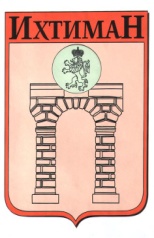 ОБЩИНА ИХТИМАН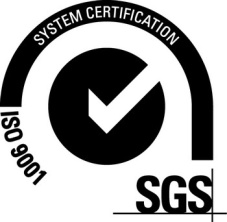  2050 гр. Ихтиман, ул. „Цар Освободител“ № 123 0724 / 82381,  0724 / 82550, obshtina_ihtiman@mail.bg